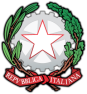 REPUBBLICA ITALIANA		Ministero dell'Istruzione, dell'Università e della RicercaISTITUTO COMPRENSIVO DI MELDOLAViale della Repubblica, 47 – 47014 MELDOLA (FC) Tel. 0543/496420-495177 – Fax 0543/490305e-mail: foic81100c@ istuzione.gov.it - foic81100c@pec.istruzione.it  - Sito web www.icsmeldola.edu.it C.F. 92046600406  -  CODICE UNIVOCO UFFICIO  UF1BG7Circ. N. 32	Meldola,06/10/2021Ai DocentiOggetto: ore funzionali all’insegnamento.      Le ore funzionali all'insegnamento sono 40 + 40 per tutti e gli obblighi dei docenti in riferimento all’attività d’insegnamento e alle ore funzionali all’insegnamento sono contenuti negli artt. 28 e 29 del CCNL/2007. In particolare, le ore complessive da dedicare alle attività di carattere collegiale sono:
 • Fino a 40 ore per la partecipazione al collegio docenti e sue articolazioni (attività di programmazione e verifica inizio/fine anno; informazione alle famiglie; riunioni gruppi disciplinari in quanto articolazioni del collegio docenti).• Fino a 40 ore per la partecipazione ai consigli di classe, interclasse, intersezione. 
Dalle 40+40 ore sono esclusi gli impegni per gli scrutini intermedi e finali: tali operazioni, compresa la compilazione degli atti relativi alla valutazione, sono un atto dovuto dal docente e non rientrano quindi nel computo delle 40+40 ore, né tanto meno sono ore da retribuire. Il docente impegnato in più scuole, con contratto part-time e/o spezzoni orario, dovrà avere un impegno proporzionale al proprio orario di servizio, decidendo fin dall’inizio a quali incontri dovrà partecipare in relazione al Piano delle attività di ciascuna scuola. Gli interessati sono quindi invitati a compilare o  inviare/ consegnare il modulo allegato.RO IL 30/10/2020 : Distinti salutiLa Dirigente scolasticaDott.ssa  Benedetta Zaccarelli